Odd: Picture 1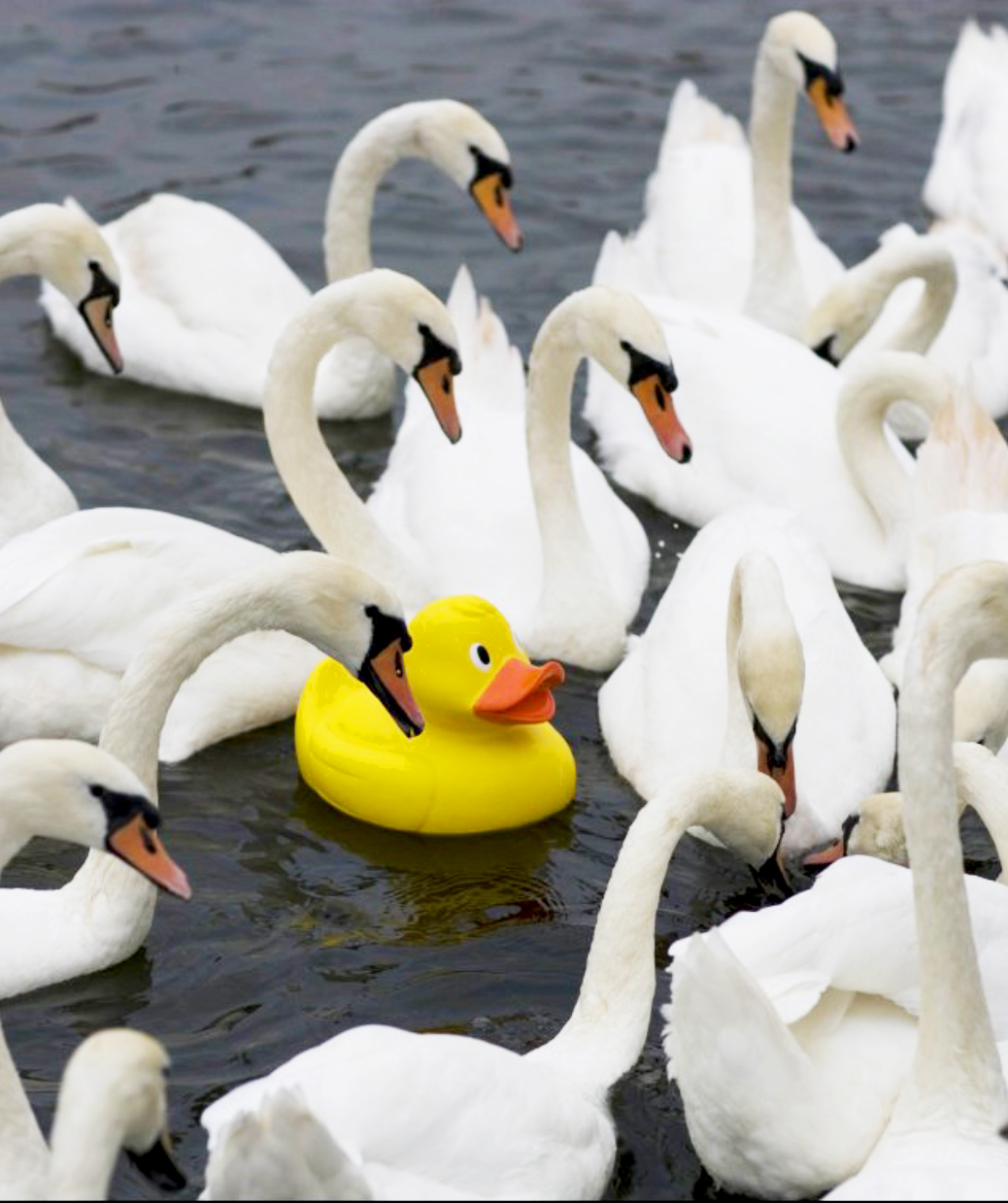 Odd: Picture 2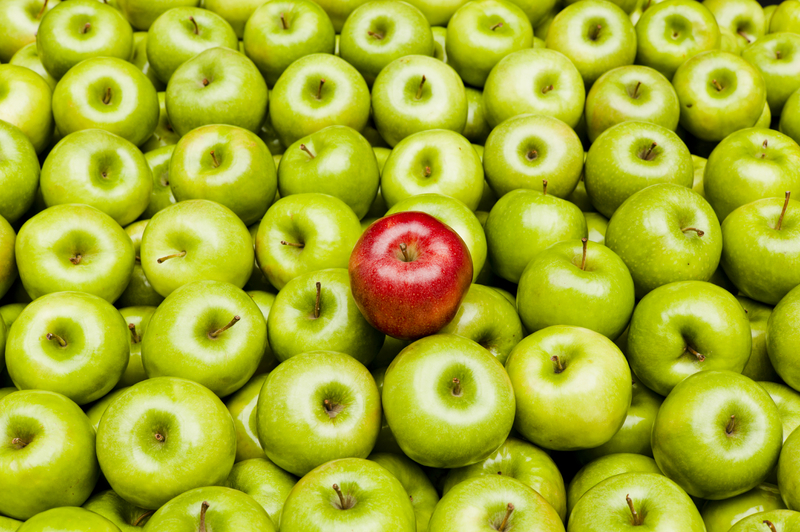 Passionate: Picture 3 re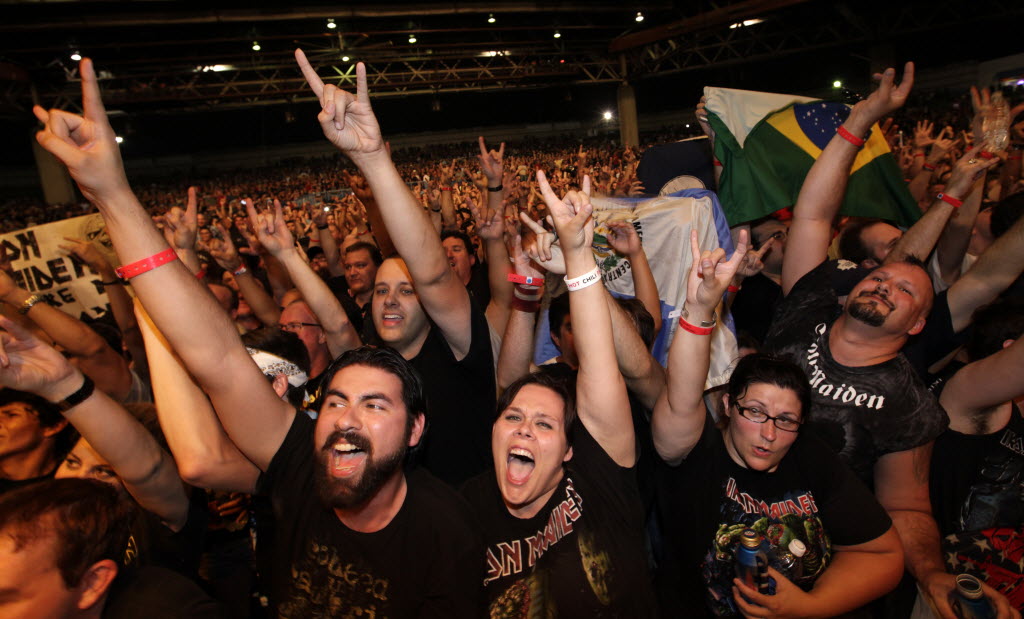 Supporting: Picture 4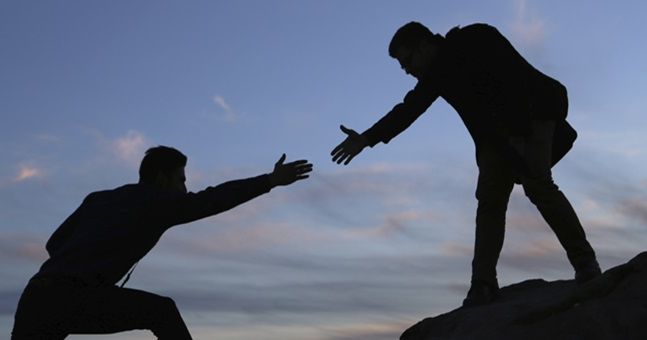 Dependability: Picture 5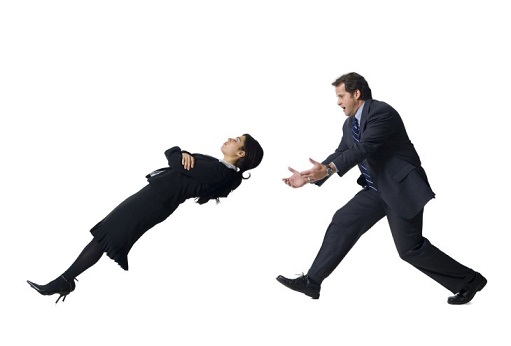 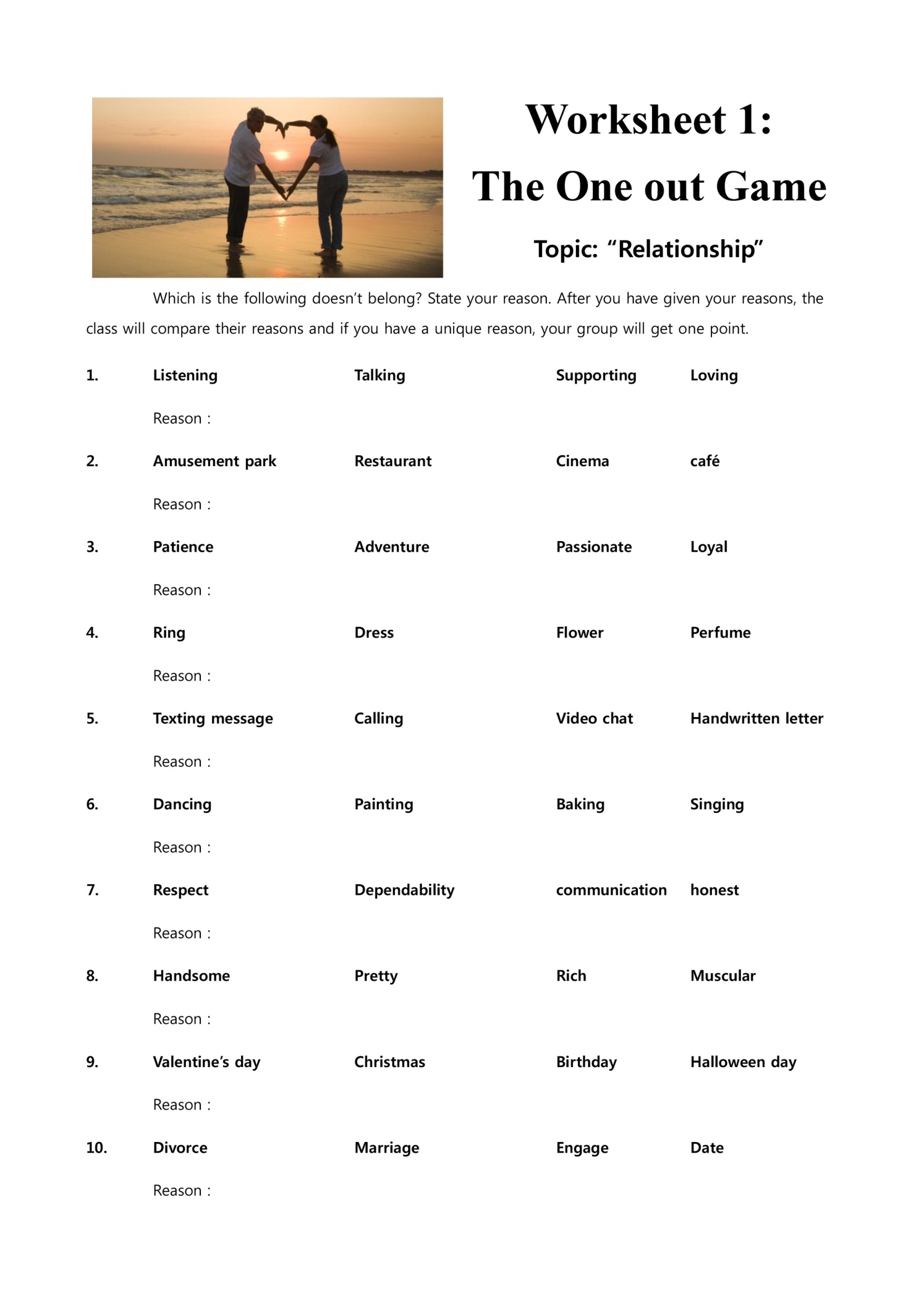 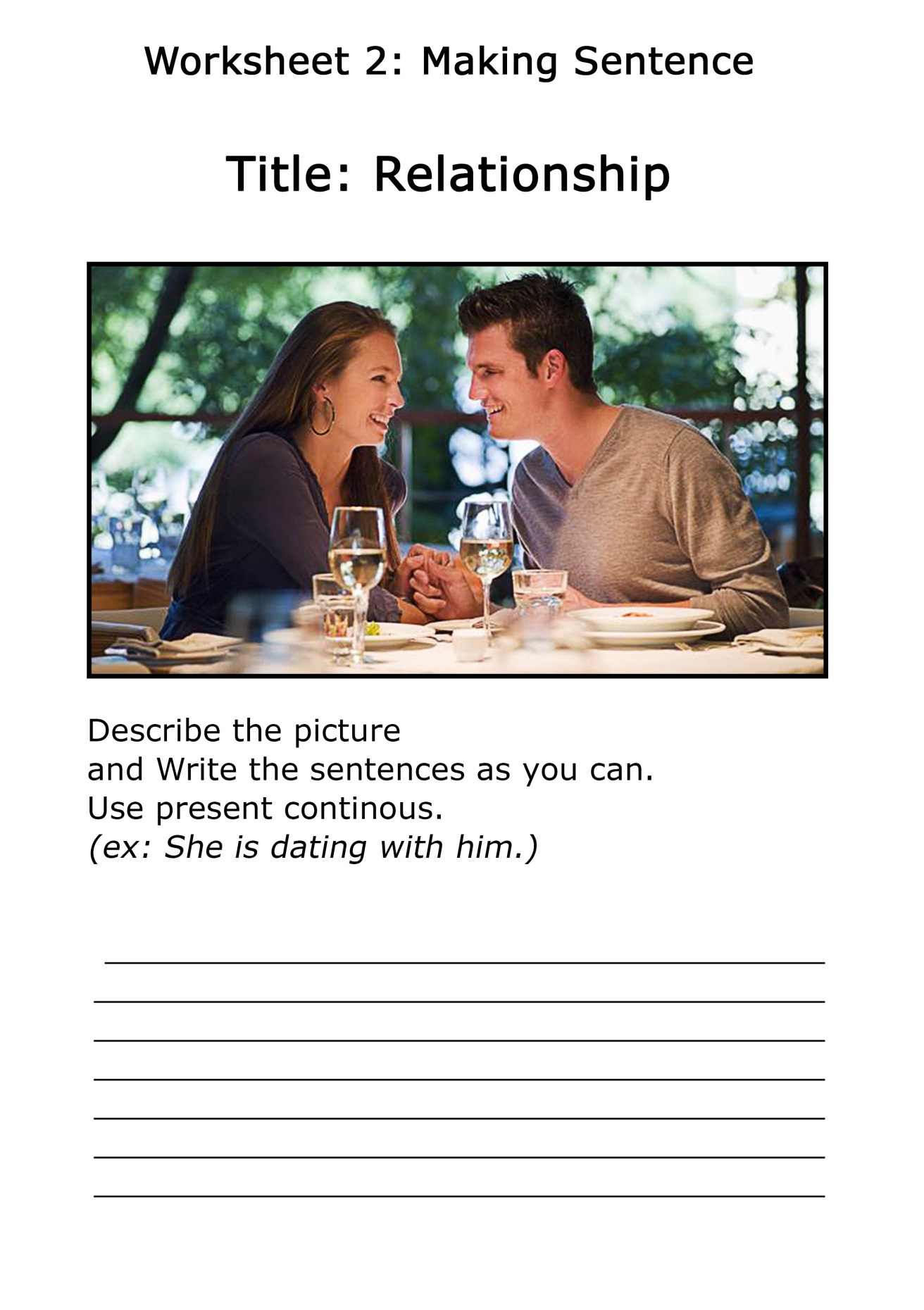 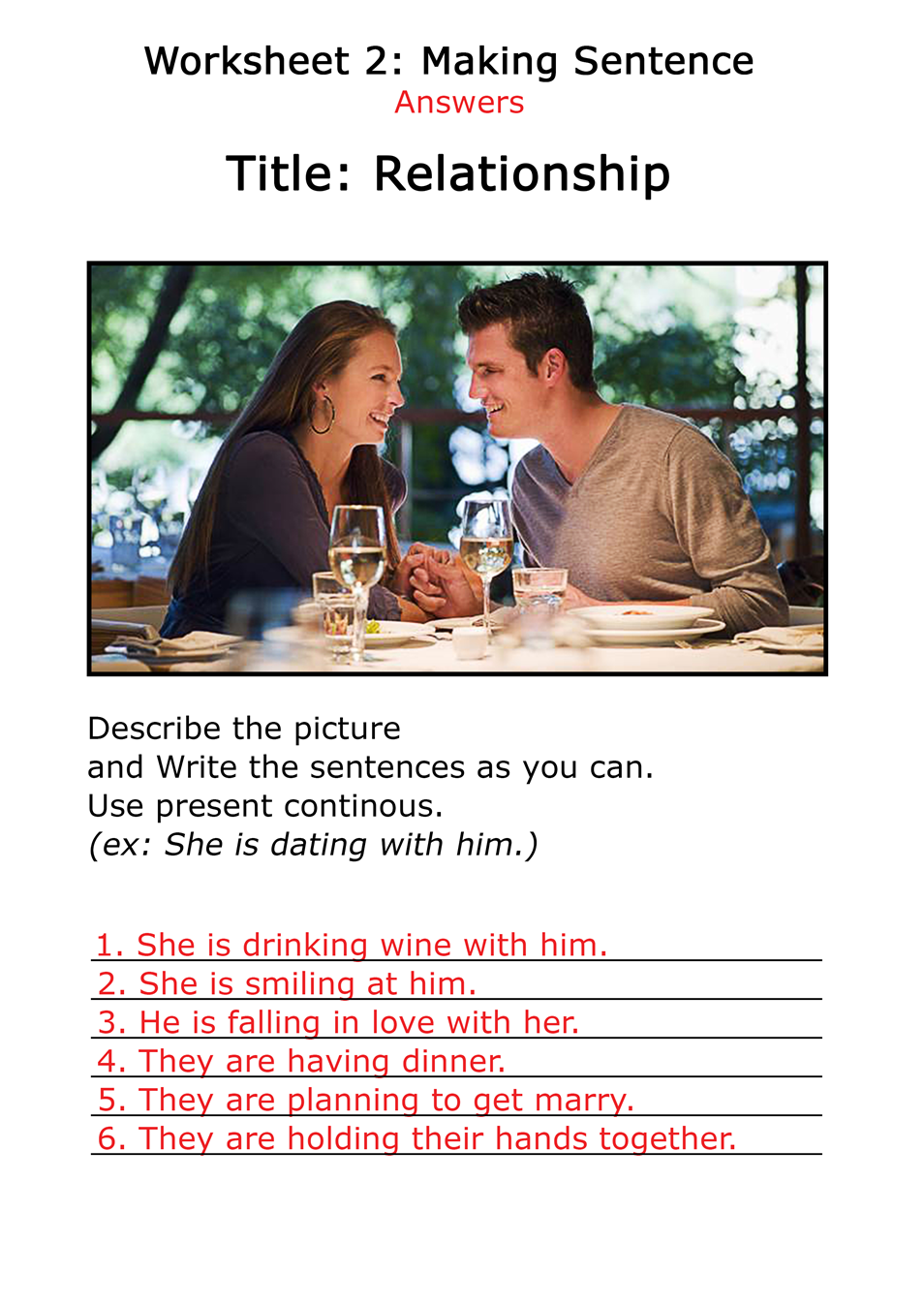 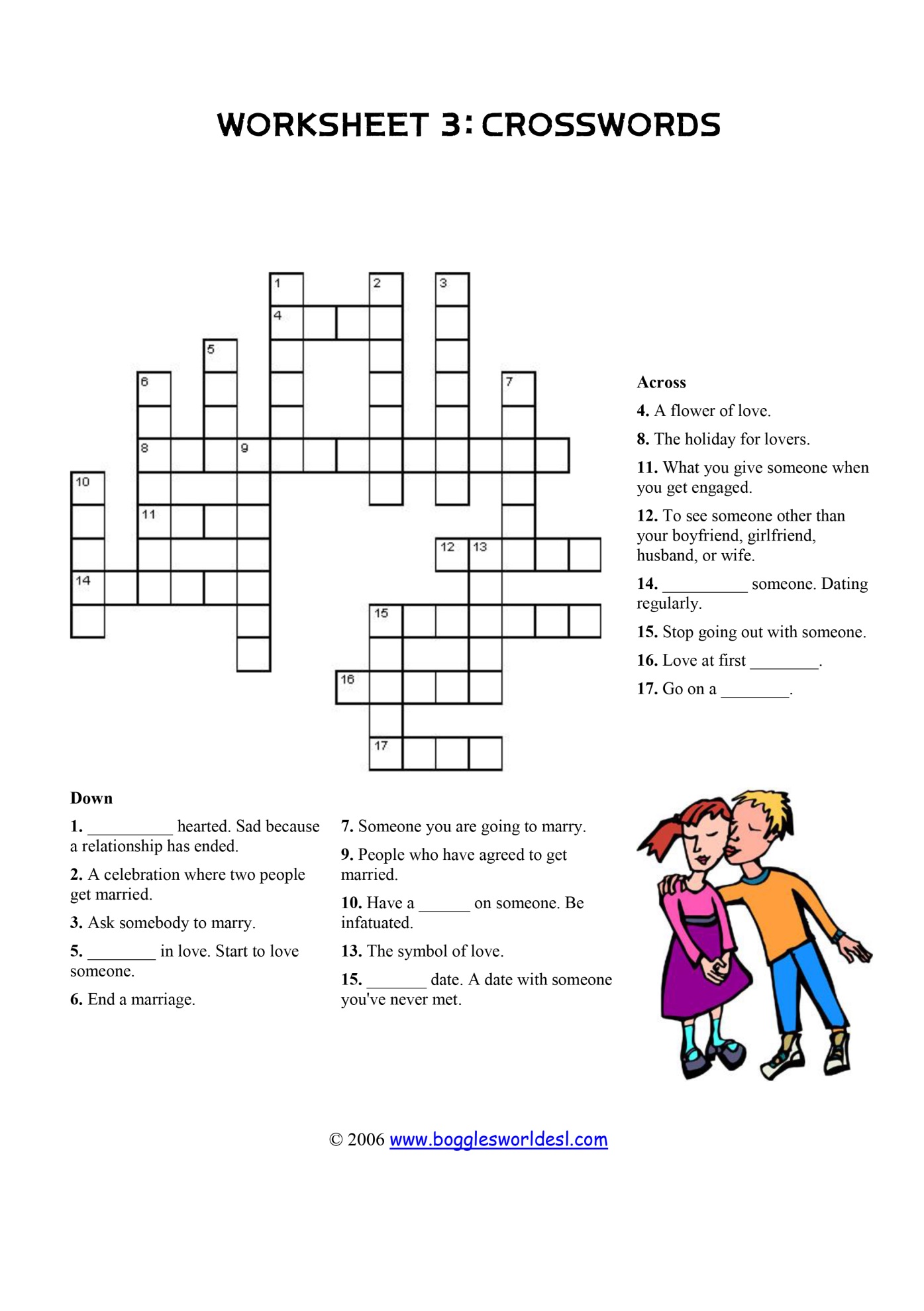 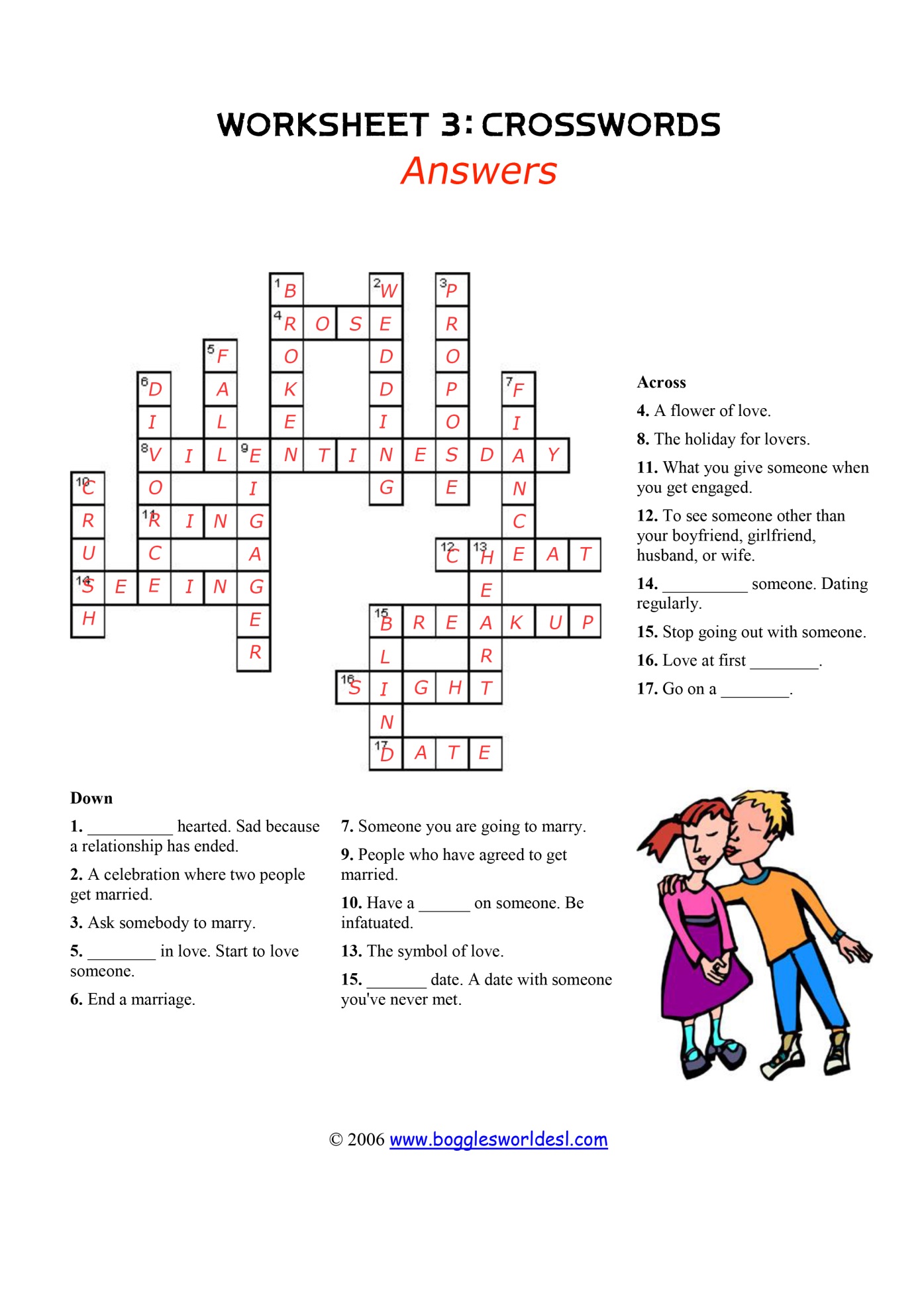 ☐ Listening   ☐ Speaking   ☐ Reading   ☐ Grammar  ☐ WritingTopic:  RelationshipInstructor:JenniferKarenLevel:Upper IntermediateStudents:8Length:30 MinutesMaterials:Board & Marker(Vocabulary)Odd : picture 1Odd : picture2Passionate: picture 3Supporting: picture 4Dependability : picture 5(Worksheets)Worksheet 1: The Odd one out gameWorksheet 2: Making sentenceWorksheet 3: Cross words : SOSAims:Main aim- students will improve their speaking skills by Worksheet 1: The Odd one out game.Second aim – students will learn new  vocabularies by showing picture and synonym Personal aim – want students learn describing picture by: Worksheet 2: Making sentenceLanguage Skills:Listening  - Elicitation by teacher, teacher’s demonstration, listening students’ opinionsSpeaking - Talking with friends while looking for something Odd.Reading   - Checking on worksheetsWriting     - make complete sentence by Worksheet 2: Making sentenceLanguage Systems:Phonology  - Speaking and listening from Teacher and students using -ing                       (ex: listening, talking, supporting, loving)Lexis           - Vocabulary used in ‘Relationship’. (ex: Relationship, Supporting, dependability ) Grammar    - Making complete sentence using ‘present continuous’                      (ex: she is dating with him because….)Function     - Pick out the odd and share idea.Discourse   - Have conversation with a partner about relationshipAssumptions:1. Students can pick up odd thing by talking.2. Students know about kinds of Relationship.3. Some students know how to use ‘present continuous’ for discussing the picture.Anticipated Errors and Solutions:-If student don’t know the word on the worksheet 1                               >Explain the meaning of a word with elicit.-If the times is not enough to write the sentences> the sentences that is incomplete can be said to be just plain speaking-If students can’t use ‘present continuous’                              > give examplesReferences:Worksheet 3(Crosswords) : www.bogglesworldesl.comLead-InLead-InLead-InLead-InMaterials: n/aMaterials: n/aMaterials: n/aMaterials: n/aTimeSet UpStudent ActivityTeacher Talk1minWhole class1. Greeting& understanding topicGood afternoon!How was your week?How do you feel when you are in relationship?Today we will talk about ‘relationship’.PresentationPresentationPresentationPresentationMaterials: Board & markerOdd : picture 1Odd : picture2Passionate: picture 3Supporting: picture 4Dependability : picture 5Materials: Board & markerOdd : picture 1Odd : picture2Passionate: picture 3Supporting: picture 4Dependability : picture 5Materials: Board & markerOdd : picture 1Odd : picture2Passionate: picture 3Supporting: picture 4Dependability : picture 5Materials: Board & markerOdd : picture 1Odd : picture2Passionate: picture 3Supporting: picture 4Dependability : picture 5TimeSet UpStudent ActivityTeacher Talk7minsWhole class1. Vocabularya.  Relationshipb. Odd(student look for difference)c. Passionated. Supportinge. DependabilityBefore we start, let’s learn some vocabularies.(Draw man and woman)What these couple doing?(relationship)(miming holding hand together)CCQsWhen you are in relationship, what do you do with your partner?Look at this pictureWhat do think about it?Did you find anything strange?(The yellow duck is odd.)CCQs(show the picture)What is odd?(red apple)(show the picture)This people are huge fan of rock music.They are passionate on rock.CCQsNow what are we in passionate?(TESOL)What they are doingThey are supporting each otherHow do you support someone who in trouble? CCQsWho support our class?(captain)What does she think about him?She is lying down with dependability.Synonym is trustCCQsWho is your dependability when you were a baby?(parents)PracticePracticePracticePracticeMaterials: Worksheet 1: the one out gameMaterials: Worksheet 1: the one out gameMaterials: Worksheet 1: the one out gameMaterials: Worksheet 1: the one out gameTimeSet UpStudent ActivityTeacher Talk15minsWhole classPairsWhole class1. Make seating as pair2. Worksheet 1: the one out game3. Share students ideas(Share their more reasons)(Make seating as pairs)InstructionLet’s find the odd together with you partner and talk about reason why you chose those words.I will give you one point who gives the most unique reason.I will give you 7minutes.ICQs1. What do you look for among the words?(odd)2. How many minutes are you given?(7minutes)3. When do you get one point?(who have the most unique reason)Let’s share your ideas.What do you think about question 1?(Eliciting student’s idea)ICQsAre we sharing our ideas all together?(yes)Okay, that’s enough.I like your ideas. Good job!ProductionProductionProductionProductionMaterials:  Worksheet 2 : Making Sentence Materials:  Worksheet 2 : Making Sentence Materials:  Worksheet 2 : Making Sentence Materials:  Worksheet 2 : Making Sentence TimeSet UpStudent ActivityTeacher TalkWhole classIndividualwhole class1.Making Sentence Writing worksheet2(distribute the worksheet)(share students ideas)2. Conclude lessonInstructionNow, look at this image and write sentences as much as you can use present continuous. Ok, let’s share your ideas.How did you describe?(Elicit How did Students describe the picture)ICQs1. What do you use to make a sentence?(present continues)Great job today!Hope you enjoyed itHave a nice weekend!SOS ActivitySOS ActivitySOS ActivitySOS ActivityMaterials: worksheet 3 : Cross wordsMaterials: worksheet 3 : Cross wordsMaterials: worksheet 3 : Cross wordsMaterials: worksheet 3 : Cross wordsTimeSet UpStudent ActivityTeacher Talk4minsWhole class(answer the worksheet 3)(Compare their worksheet with whole class)InstructionsAnswer the cross words on Worksheet3.(Let students check the answer with their students.)